ДУМА ВЕСЬЕГОНСКОГО МУНИЦИПАЛЬНОГО ОКРУГАТВЕРСКОЙ ОБЛАСТИРЕШЕНИЕг. Весьегонск17.06.2024                                                                                                                               № 365     В соответствии со статьей 72 Земельного кодекса Российской Федерации, Федеральным законом от 06.10.2003 № 131-ФЗ "Об общих принципах организации местного самоуправления в Российской Федерации", Федеральным законом от 31.07.2020 № 248-ФЗ «О государственном контроле (надзоре) и муниципальном контроле в Российской Федерации», Уставом Весьегонского муниципального округа Тверской области,ДУМА ВЕСЬЕГОНСКОГО МУНИЦИПАЛЬНОГО ОКРУГА РЕШИЛА:1. Внести в Перечень индикаторов риска нарушения обязательных требований при осуществлении муниципального земельного контроля на территории Весьегонского муниципального округа Тверской области (далее - Перечень), утверждённый решением Думы Весьегонского муниципального округа Тверской области от 21.02.2023 № 284 (далее – Решение), следующие изменения:Пункт 1 Решения изложить в следующей редакции: «1.Превышение площади используемого гражданином, юридическим лицом, индивидуальным предпринимателем земельного участка над площадью земельного участка соответствующего лица, сведения о которой содержатся в Едином государственном реестре недвижимости, архивах органа местного самоуправления, более чем на 10 %».1.2. Пункт 2 Решения изложить в следующей редакции:« 2. Получение информации по результатам проведения контрольного (надзорного) мероприятия без взаимодействия об отсутствии в Едином государственном реестре недвижимости и архивах органа местного самоуправления сведений о правах (документах) на используемый гражданином, юридическим лицом, индивидуальным предпринимателем земельный участок».1.3. Пункт 4 Решения изложить в следующей редакции:« 4. Отсутствие в ОМС сведений о поступлении заявлений о выдачи разрешения на строительство, уведомления о соответствии параметров объекта индивидуального жилищного строительства или садового дома установленным параметрам и допустимости размещения объекта индивидуального жилищного строительства или садового дома на земельном участке, от собственника земельного участка, находящегося в его пользовании свыше трех лет и предоставленного для жилищного или иного строительства, на котором отсутствуют строения, объекты капитального строительства, согласно сведениям публичной кадастровой карты (спутниковым снимкам)».           2.Настоящее решение вступает в силу со дня его принятия  и подлежит размещению на официальном сайте Администрации Весьегонского муниципального округа в информационно-телекоммуникационной сети «Интернет».Председатель ДумыВесьегонского муниципального округа                                                        А.С. Ермошин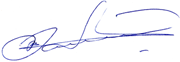 И.о. Главы  Весьегонскогомуниципального округа                                                                                  А.В. Козлов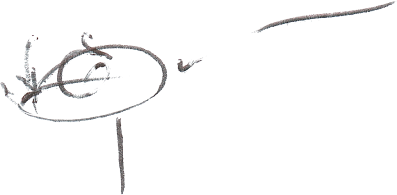 О внесении изменений в решение Думы Весьегонского муниципального округа от 21.02.2023 № 284